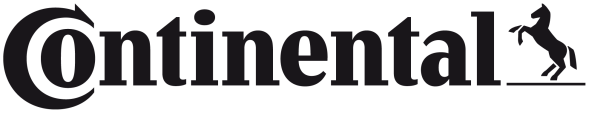 Continental Recognized Twice at ACPN Content Excellence Awards• ACES and PIES data award received for Window Regulator cataloging• Continental presented with Receiver’s Choice Award from O’Reilly Auto PartsAllentown, PA June 15, 2023 - Continental, a leading aftermarket supplier of OE-engineered replacement parts, received two awards during the 50th Annual Automotive Content Professionals Network (ACPN) Knowledge Exchange Conference. Continental was recognized with the 2023 ACES and PIES Data Award for the accuracy of its Window Regulator electronic catalog data, and was also presented the Receiver’s Choice Award from O’Reilly Auto Parts. The conference took place on May 21st-24th, 2023 in Orlando, Florida. Mark Berner, Continental Catalog Development Manager, accepted the awards on behalf of Continental and noted, “Continental is thrilled to receive these awards from the ACPN, as they are a true testament to the hard work and dedication of our product and cataloging teams. Continental strives to provide our customers with the best possible product data, ensuring that they have access to all the information that allows them to complete transactions in an accurate and timely manner. Our recognition from O’Reilly Auto Parts as the recipient of their Receiver’s Choice Award further showcases our commitment to excelling in the area of customer service.”The ACPN Content Excellence Awards are presented to recognize the best in class examples of ACES and PIES data standards, as well as electronic cataloging and content in B2C and B2B platforms in the aftermarket. The Knowledge Exchange Conference is attended by most major manufacturers, distributors, and parts experts in the automotive content space.Prior to their two award wins in 2023, Continental had been recognized with four ACPN awards, two in 2022 for ACES and PIES data, one in 2021 for electronic catalog data quality, and one in 2018 for ACES and PIES data.Continental is a leading aftermarket supplier of OE-engineered parts for HVAC and engine cooling, door systems, tire pressure monitoring systems, engine management, fuel systems, instrumentation, as well as automotive diagnostic systems, premium wiper blades, air, cabin, fuel, and oil filters, and brake system parts and fluid. For more information, visit: continentalaftermarket.comor contact: salessupport-us@continental.comContinental develops pioneering technologies and services for sustainable and connected mobility of people and their goods. Founded in 1871, the technology company offers safe, efficient, intelligent and affordable solutions for vehicles, machines, traffic and transportation. In 2022, Continental generated sales of €39.4 billion and currently employs around 200,000 people in 57 countries and markets.Drawing on more than 120 years of cooperation with vehicle manufacturers, Continental offers a broad range of spare parts in OEM quality for the aftermarket. Under brands like Continental, ATE, VDO, 
REDI-Sensor, ClearContact, Autodiagnos, Uniroyal, Semperit, and GALFER, the technology company manufactures tens of thousands of products, including tires, brakes, drive components and thermal management components. It also provides diagnostic solutions, tools and services for repair shops. Continental is one of the most important suppliers in the independent automotive aftermarket. Image file:
Continental-ACPN-Awards-2023.jpg 
Caption: 
Continental received two data awards at the 50th Annual ACPN Knowledge Conference in Orlando, Florida.Press ContactAnouré V. FenstermakerMarketing Communications Manager
Continental Automotive Systems, Inc. Automotive Aftermarket, North AmericaSmart Mobility (SMY)
6755 Snowdrift Road, Allentown, PA 18106
Tel: (484) 705-1909, Fax: (610) 289-1766
Email: anoure.fenstermaker@continental.com162-23/CO8567